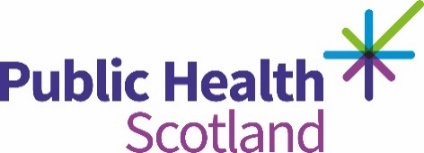 Transcript Beliefs about the causes of UK poverty
Comments from UK public about poverty
“So, I think it’s about people not having the opportunities.”“Having no choices. ““Not being able to live how you like or where you want.”“They are just unfortunate enough to be born in a certain geographical location and have no to very little opportunity to access things that could help them escape the poverty-cycle.”“You have to be given the opportunities to be able to shine. If you live in a backwater, you’ve got no clubs, no social infrastructure for those kind of things. You ain’t going to get on.”“You have little hope because you little money and you have little aspirations because of those things and because there seems no way out. Your spirit is almost crushed.”